Муниципальное автономное общеобразовательное учреждение«Средняя общеобразовательная школа № 25г. Челябинска»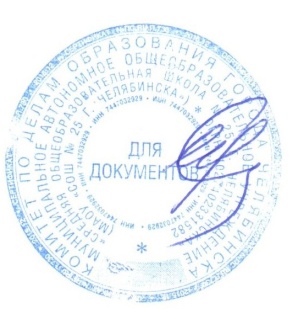 454016, г.Челябинск, ул.Университетская Набережная, 30ател.(факс) (351) 742-22-75Рабочая программа внеурочной деятельности( для обучающихся 1-4 классов) «ХУДОЖЕСТВЕННОЕ ТВОРЧЕСТВО: СТАНЕМ ВОЛШЕБНИКАМИ»Планируемые результаты освоения учащимися программы внеурочной деятельностиЛичностные универсальные  действияУ обучающегося будут сформированы:- широкая мотивационная основа художественно-творческой деятельности, включающая социальные, учебно-познавательные и внешние мотивы;- устойчивый познавательный интерес к новым видам прикладного творчества, новым способам исследования технологий и материалов, новым способам самовыражения;- адекватное понимание причин успешности/неуспешности творческой деятельности.Обучающийся получит возможность для формирования:- внутренней позиции на уровне понимания необходимости творческой деятельности как одного из средств самовыражения в социальной жизни;- выраженной познавательной мотивации;-устойчивого интереса к новым способам познания;-адекватного понимания причин успешности/неуспешности творческой деятельности.Регулятивные универсальные  действияОбучающийся научится:-принимать и сохранять учебно-творческую задачу;-учитывать выделенные в пособиях этапы работы;-планировать свои действия;-осуществлять итоговый и пошаговый контроль;-адекватно воспринимать оценку учителя;-различать способ и результат действия;-вносить коррективы в действия на основе их оценки и учёта сделанных ошибок.   	Обучающийся получит возможность научиться:-проявлять познавательную инициативу;-учитывать выделенные учителем ориентиры действия в незнакомом материале;-преобразовывать практическую задачу в познавательную;-самостоятельно находить варианты решения  творческой задачи.Познавательные универсальные  действия Обучающийся научится:-осуществлять поиск нужной информации для выполнения художественно-творческой задачи с использованием учебной и дополнительной литературы в открытом информационном пространстве, в т.ч. контролируемом пространстве Интернета;-использовать знаки, символы, модели, схемы для решения познавательных и творческих задач и представления их результатов;-высказываться в устной и письменной форме;-анализировать объекты, выделять главное;-осуществлять синтез(целое из частей);-проводить сравнение, сериацию, классификацию по разным критериям;-устанавливать причинно-следственные связи;-строить рассуждения об объекте;-обобщать(выделять класс объектов по какому-либо признаку);-подводить под понятие;-устанавливать аналогии;-проводить наблюдения и эксперименты, высказывать суждения, делать умозаключения и выводы.Обучающийся получит возможность научиться:-осуществлять расширенный поиск информации в соответствии с исследовательской задачей с использованием ресурсов библиотек и сети Интернет;-осознанно и произвольно строить сообщения в устной и письменной форме;-использовать методы и приёмы художественно-творческой деятельности в основном учебном процессе и повседневной жизни.Коммуникативные универсальные  действия Обучающийся научится:-понимать возможность существования различных точек зрения и различных вариантов выполнения поставленной творческой задачи;-учитывать разные мнения;-формулировать собственное мнение и позицию;-договариваться, приходить к общему решению;-соблюдать корректность в высказываниях;-задавать вопросы по существу;-использовать речь для регуляции своего действия;-стремиться к координации действий при выполнении коллективных работ;-контролировать действия партнёра;-владеть монологической и диалогической формами речи. Обучающийся получит возможность научиться:-учитывать разные мнения и обосновывать свою позицию;-с учётом целей коммуникации достаточно полно и точно передавать необходимую информацию как ориентир для построения действия;-осуществлять взаимный контроль и оказывать партнёрам в сотрудничестве необходимую взаимопомощь.В результате занятий по предложенному курсу учащиеся получат возможность:*развивать воображение, образное мышление, интеллект, фантазию, техническое мышление, конструкторские способности, сформировать познавательные интересы;*расширить знания и представления о традиционных и современных материалах для прикладного творчества;*познакомиться с историей происхождения материала, с его современными видами и областями применения;*познакомиться с новыми технологическими приёмами обработки различных материалов;*использовать ранее изученные приёмы в новых комбинациях и сочетаниях;        *познакомиться с новыми инструментами для обработки материалов или с новыми функциями уже известных инструментов;*создать полезные и практичные изделия, осуществляя помощь своей семье;        *совершенствовать навыки трудовой деятельности в коллективе: умение общаться со сверстниками и со старшими, умение оказывать помощь другим, принимать различные роли, оценивать деятельность окружающих и свою собственную;*оказывать посильную помощь в дизайне и оформлении класса, школы, своего жилища;        *достичь оптимального для каждого уровня развития;        *сформировать систему универсальных учебных действий;        *сформировать навыки работы с информацией.СОДЕРЖАНИЕ ПРОГРАММЫ     Содержание программы рассчитано на 66 (1 класс) и 68 (2-4 класс) часов в каждом учебном году. Однако программа имеет блочный принцип и может быть скомпонован на 33 или 34 часа в год.Формы и виды деятельностиигровая;познавательная;краеведческая;просмотр мультфильмов;посещение выставочных залов и музеев;походы в театр;конкурсы;1 КЛАСС ТЕМАТИЧЕСКОЕ ПЛАНИРОВАНИЕ ( 66 ЧАСОВ )Утверждаю.:_______________                                                    Директор МАОУ                                  «СОШ № 25г.Челябинска»И.С.Рудакова «26 августа 2015 г.ДатаКол-во            часов(теория)          Кол-во            часов(практика)                     Название темыИспользуемое пособие0,50,5Оригами. Складывание прямоугольника. Карандаши.Школа волшебников(с.11-13)11Отпечатки на пластилине. Вспомним лето.Цветы (с.46)11Аппликация из геометрических фигур. Бабочки из кругов.Бабочки (с.27)11Аппликация из листьев и цветов.Бабочки (с.6-7 )11Аппликация из различных природных материалов.Бабочки (с.36 )11Обратная пластилиновая мозаика. Фрукты.Деревья (с. 31 )11Гофрирование. Ёжики.Школа волшебников ( с. 17-20 )11Аппликация из геометрических фигур ( части круга и прямоугольники )Собачки (с.24-25 )1Складывание из квадрата динамических игрушекШкола волшебников ( с. 21-23 )11Разрезание смешанного пластилина.Бабочки ( с. 33 )1Треугольный модуль оригами.Забавные фигурки ( с. 15 )12Соединение модулей на плоскости. Бабочки.Забавные фигурки ( с. 30-32 )11Аппликация из пуговиц.Бабочки ( с. 42 ) Деревья ( с. 21 )11Динамическая открытка с аппликацией.Собачки  ( с. 38 )11Замыкание модулей в кольцо. Снежинки.Забавные фигурки ( с. 73-76 )11Аппликация из одинаковых деталей оригами.Школа волшебников ( с. 28-29 )11Аппликация из круглых салфеток.Деревья (с. 29 )11Композиция из выпуклых деталей оригами. Новогодняя веточка. Школа волшебников (с.32 )11Мозаика из блёсток и бисера.Бабочки ( с. 47 )1Сказочные образы в технике оригами. Дед Мороз.Школа волшебников ( с. 33 )0,50,5Орнаменты из фантиков и чайных пакетиков.Школа волшебников ( с. 33 )0,51,5Лепка из солёного теста.Собачки ( с. 28- 31 )13Объёмные фигуры в технике модульного оригами на основе формы «чаша». Лебеди.Забавные фигурки ( с.22-26 )0,51,5Рисование пластилином.Кошки ( с.32-33 )2Оригами из кругов.Школа волшебников ( с.33 )0,51,5Моделирование цветов из бумаги и проволоки.Цветы ( с.36-37 )2Модульное оригами. Объёмные игрушки. Клубника.Забавные фигурки ( с. 48-50 )0,51,5Выпуклая аппликация из кальки и цветной бумаги. Коллективная работа.Цветы ( с.34-35 )3Модульное оригами. Объёмные игрушки. Птенчики.Забавные фигурки ( с. 27-29 )2Моделирование из природных материалов на пластилиновой основе. Фисташковое дерево.Деревья ( с. 40-41 )2Архитектурные сооружения. Домики и деревья в технике оригами.Школа волшебников ( с. 40-45 )2Выпуклая аппликация из гофрированной бумаги.Деревья ( с. 14-15 )2Моя улица. Панно из деталей оригами. Коллективная работа.Школа волшебников ( с. 48-49 )2Поделки по выбору.Сайт Страна Мастеров ( http:// stranamasterov. ru  )ТЕМАТИЧЕСКОЕ   ПЛАНИРОВАНИЕ 2 КЛАСС ( 68часов )ТЕМАТИЧЕСКОЕ   ПЛАНИРОВАНИЕ 2 КЛАСС ( 68часов )ТЕМАТИЧЕСКОЕ   ПЛАНИРОВАНИЕ 2 КЛАСС ( 68часов )ТЕМАТИЧЕСКОЕ   ПЛАНИРОВАНИЕ 2 КЛАСС ( 68часов )ТЕМАТИЧЕСКОЕ   ПЛАНИРОВАНИЕ 2 КЛАСС ( 68часов )ТЕМАТИЧЕСКОЕ   ПЛАНИРОВАНИЕ 2 КЛАСС ( 68часов )ТЕМАТИЧЕСКОЕ   ПЛАНИРОВАНИЕ 2 КЛАСС ( 68часов )ТЕМАТИЧЕСКОЕ   ПЛАНИРОВАНИЕ 2 КЛАСС ( 68часов )Дата         Кол-во часов(теория)Кол-во часов(теория)Кол-во часов(практика)               Название темы               Название темыИспользуемое пособиеИспользуемое пособие1Аппликация с элементами оригами.«Вспомним лето»                 Аппликация с элементами оригами.«Вспомним лето»                 Цветы ( с. 4-7)Цветы ( с. 4-7)111Мозаика из обрывных кусочков бумаги.Мозаика из обрывных кусочков бумаги.Бабочки ( с. 10-11)Бабочки ( с. 10-11)2Обрывная аппликация.Обрывная аппликация.Волшебные секреты ( с. 6-9)Волшебные секреты ( с. 6-9)0,50,50,5Аппликация из птичьих перьев.Аппликация из птичьих перьев.Бабочки  ( с.9 )Бабочки  ( с.9 )111Многослойное торцевание. Садовые цветы.Многослойное торцевание. Садовые цветы.Цветы ( с. 24 -25)Цветы ( с. 24 -25)2Торцевание из пластилина. Времена года.Торцевание из пластилина. Времена года.Деревья ( с.26-27)Деревья ( с.26-27)0,50,50,5Скручивание в жгут. Аппликация из гофрированной бумагиСкручивание в жгут. Аппликация из гофрированной бумагиВолшебные секреты ( с.10-15)Волшебные секреты ( с.10-15)111Модуль « Трилистник». Плоскостные композиции из этого модуля по своему замыслу( листья, животные, цветы)Модуль « Трилистник». Плоскостные композиции из этого модуля по своему замыслу( листья, животные, цветы)Забавные фигурки( с.18-19)Забавные фигурки( с.18-19)111Мозаика из комочков гофрированной бумаги.                                                                                                                   Мозаика из комочков гофрированной бумаги.                                                                                                                   Волшебные секреты (16-17)Волшебные секреты (16-17)0,50,50,5Складывание гармошкой. Объёмные игрушки.Складывание гармошкой. Объёмные игрушки.Бабочки ( с.20)Бабочки ( с.20)1Гофрированный конструктор.Гофрированный конструктор.Волшебные секреты ( с.18-21)Волшебные секреты ( с.18-21)112Треугольный модуль оригами. Сказочные образы на основе формы «чаша». Жар-птица.Треугольный модуль оригами. Сказочные образы на основе формы «чаша». Жар-птица.Забавные фигурки ( с.38-40)Забавные фигурки ( с.38-40)0,50,51,5Разрезание слоёного пластилина.Разрезание слоёного пластилина.Бабочки ( с.32)Бабочки ( с.32)0,50,50,5Аппликация из кружев.Аппликация из кружев.Бабочки ( с.37)Бабочки ( с.37)0,50,50,5Аппликация из ткани.Аппликация из ткани.Бабочки ( с.43)Бабочки ( с.43)0,50,50,5Моделирование из полос.Моделирование из полос.Волшебные секреты ( с.22-25)Волшебные секреты ( с.22-25)111Мозаика из ватных комочков.Мозаика из ватных комочков.Собачки ( с.18-19)Собачки ( с.18-19)111Плетение из бумаги.Плетение из бумаги.Волшебные секреты ( с.26-31)Волшебные секреты ( с.26-31)2Модульное оригами. Ёлочные игрушки.Модульное оригами. Ёлочные игрушки.Забавные фигурки ( с.50-52)Забавные фигурки ( с.50-52)1Мозаика из объёмных деталей оригами. Коллективная работа.Мозаика из объёмных деталей оригами. Коллективная работа.Волшебные секреты ( с.34-35)Волшебные секреты ( с.34-35)2Модульное оригами. Художественные образы объёмной формы. Дед  Мороз.Модульное оригами. Художественные образы объёмной формы. Дед  Мороз.Забавные фигурки ( с.77-78)Забавные фигурки ( с.77-78)112Сборка изделия из модулей на каркасе. Коллективная работа. Новогодняя ёлочка.Сборка изделия из модулей на каркасе. Коллективная работа. Новогодняя ёлочка.Забавные фигурки ( с.73-76)Забавные фигурки ( с.73-76)2Лепка из солёного теста.Лепка из солёного теста.Собачки ( с.28-31)Собачки ( с.28-31)1Портреты кошек из деталей оригами.Портреты кошек из деталей оригами.Кошки ( с.22-25)Кошки ( с.22-25)111Прорезная аппликация с использованием различных материалов.Прорезная аппликация с использованием различных материалов.Кошки ( с.28-29)Кошки ( с.28-29)111Выпуклая аппликация из пластилина.Выпуклая аппликация из пластилина.Кошки ( с.39)Кошки ( с.39)2Мозаика из плоских деталей оригами.Мозаика из плоских деталей оригами.Волшебные секреты ( с.36-37)Волшебные секреты ( с.36-37)111Моделирование из картона. Рамочка для фотографии.Моделирование из картона. Рамочка для фотографии.Собачки ( с.42)Собачки ( с.42)111Моделирование объёмных форм из гофрокартона.Моделирование объёмных форм из гофрокартона.Кошки ( с.15)Кошки ( с.15)2Сюжетная композиция из деталей оригами на плоскости.Сюжетная композиция из деталей оригами на плоскости.Волшебные секреты ( с.38-41)Волшебные секреты ( с.38-41)2Гофрированные цепочки.Гофрированные цепочки.Цветы ( с.18-19)Цветы ( с.18-19)1Объёмная композиция из деталей оригами. Коллективная работа.Объёмная композиция из деталей оригами. Коллективная работа.Волшебные секреты ( с.42-43)Волшебные секреты ( с.42-43)3Объёмное изделие с использованием модуля « Трилистник» и  треугольного модуля оригами. Подснежники в вазе.Объёмное изделие с использованием модуля « Трилистник» и  треугольного модуля оригами. Подснежники в вазе.Забавные фигурки ( с.52-55)Забавные фигурки ( с.52-55)1Моделирование из гофрированной бумаги.Моделирование из гофрированной бумаги.Цветы ( с.20-21)Цветы ( с.20-21)2Моделирование из гофрированной бумаги и проволоки.Моделирование из гофрированной бумаги и проволоки.Цветы ( с.22-23)Цветы ( с.22-23)2Выпуклая мозаика из плотной бумагиВыпуклая мозаика из плотной бумагиЦветы ( с.38)Цветы ( с.38)1Оригами из кругов.Оригами из кругов.Волшебные секреты ( с.44-47)Волшебные секреты ( с.44-47)111Раскатывание из обрубовка пластилина.Раскатывание из обрубовка пластилина.Цветы ( с.44-45)Цветы ( с.44-45)1Соединение различных техник в одной работе.Соединение различных техник в одной работе.Волшебные секреты ( с.48-49)Волшебные секреты ( с.48-49)1Дополнительные материалы по выбору.Дополнительные материалы по выбору.Сайт Страна Мастеров (http: // stranamasterov. ru )Сайт Страна Мастеров (http: // stranamasterov. ru )ТЕМАТИЧЕСКОЕ ПЛАНИРОВАНИЕ 3 КЛАСС (68ЧАСОВ)ТЕМАТИЧЕСКОЕ ПЛАНИРОВАНИЕ 3 КЛАСС (68ЧАСОВ)ТЕМАТИЧЕСКОЕ ПЛАНИРОВАНИЕ 3 КЛАСС (68ЧАСОВ)ТЕМАТИЧЕСКОЕ ПЛАНИРОВАНИЕ 3 КЛАСС (68ЧАСОВ)ТЕМАТИЧЕСКОЕ ПЛАНИРОВАНИЕ 3 КЛАСС (68ЧАСОВ)ТЕМАТИЧЕСКОЕ ПЛАНИРОВАНИЕ 3 КЛАСС (68ЧАСОВ)ТЕМАТИЧЕСКОЕ ПЛАНИРОВАНИЕ 3 КЛАСС (68ЧАСОВ)ТЕМАТИЧЕСКОЕ ПЛАНИРОВАНИЕ 3 КЛАСС (68ЧАСОВ)ДатаДатаКол-во       часов(теория)Кол-во       часов(практика)Кол-во       часов(практика)Название темыНазвание темыИспользуемое пособие11Объемные изделия в технике оригамиОбъемные изделия в технике оригамиБабочки (с. 30-31)0,51,51,5Объемное конструирование из деталей оригамиОбъемное конструирование из деталей оригамиДеревья (с.4-11)0,50,50,5Симметричное вырезаниеСимметричное вырезаниеБабочки ( с.28-29)0,50,50,5Игрушки из картона с подвижными деталямиИгрушки из картона с подвижными деталямиСобачки (с.39)0,50,50,5Моделирование из конусовМоделирование из конусовКошки (с.26)0,50,50,5Художественные образы из треугольных модулейХудожественные образы из треугольных модулейЗабавные фигурки (.32+35, 36-38)133Моделирование из бумаги и салфетокМоделирование из бумаги и салфетокДеревья (с.18-21)122Квиллинг из салфетокКвиллинг из салфетокДеревья (с.22-25)111Многослойное торцевание. Коллективная работаМногослойное торцевание. Коллективная работаДеревья (с.34)0,50,50,5Надрезание бахромой, скручивание в жгутНадрезание бахромой, скручивание в жгутЦветы (с.32-33)0,50,50,5Рисование ватой по бархатной бумагеРисование ватой по бархатной бумагеКошки (с.20)0,50,50,5Изонить на картонной основеИзонить на картонной основеДеревья (с.44)0,50,50,5Аппликация из резаных нитейАппликация из резаных нитейСобачки (с.6-7)0,51,51,5Нитяная бахромаНитяная бахромаСобачки (с.8-9)0,50,50,5Аппликация из распущенного трикотажаАппликация из распущенного трикотажаКошки (с.14)0,50,50,5Мозаика из нитяных валиковМозаика из нитяных валиковБабочки (с.39)0,51,51,5Аппликация из нитяных валиковАппликация из нитяных валиковДеревья (с.35)122Моделирование из проволоки и помпоновМоделирование из проволоки и помпоновБабочки (с.14-15)Собачки (с.36-37)Кошки (с.8-9)0,50,50,5Украшения для костюма из бумагиУкрашения для костюма из бумагиЦветы (с.47)22Модульное оригами. Объемные изделия. Снеговик.Модульное оригами. Объемные изделия. Снеговик.Забавные фигурки (с.78-80)0,50,50,5Моделирование из фольгиМоделирование из фольгиЦветы (с.42-43)0,50,50,5Приклеивание ниток по спиралиПриклеивание ниток по спиралиКошки (с.13)0,50,50,5Аппликация из жатой тканиАппликация из жатой тканиСобачки (с.10-11)11Аппликация из ткани и нитокАппликация из ткани и нитокКошки (с.12)11Аппликация из ткани, приклеенной на бумагуАппликация из ткани, приклеенной на бумагуБабочки (с.46)0,50,50,5Вышивание. Стебельчатый и тамбурный швы.Вышивание. Стебельчатый и тамбурный швы.Бабочки 9с.40)122Модуль кусудамы «Супершар». Художественные образы на основе этого модуляМодуль кусудамы «Супершар». Художественные образы на основе этого модуляЗабавные фигурки (с.81-84)11Шитье и аппликация. Коллективная работаШитье и аппликация. Коллективная работаЦветы (с.17)133Шитье по выкройкамШитье по выкройкамБабочки (с.16)Цветы (с.39)11Раскатывание пластилинаРаскатывание пластилинаКошки (с.36)0,50,50,5Обратная аппликация из пластилина на прозрачной основеОбратная аппликация из пластилина на прозрачной основеКошки (с.38)33Пластилиновые нити, продавливание через ситоПластилиновые нити, продавливание через ситоЦветы (с.14-16)0,50,50,5Разрезание пластилина. аппликацияРазрезание пластилина. аппликацияЦветы (с.8-9)22Разрезание пластилина. мозаикаРазрезание пластилина. мозаикаБабочки (с.35)11Лепка из соленого теста на основе из фольгиЛепка из соленого теста на основе из фольгиСобачки (с.28-31)22Торцевание на бумагеТорцевание на бумагеДеревья (с.28)11Многослойное торцеваниеМногослойное торцеваниеЦветы (с.26-27)11Моделирование из гофрированной бумаги на проволочном каркасеМоделирование из гофрированной бумаги на проволочном каркасеЦветы (с.2800,51,51,5Изонить на картонных шаблонахИзонить на картонных шаблонахБабочки (с.24)22Соединения модуля «Супершар» и треугольного модуля. НарциссыСоединения модуля «Супершар» и треугольного модуля. НарциссыЗабавные фигурки (с.45-46)22Объемные изделия из треугольных модулей. тюльпаныОбъемные изделия из треугольных модулей. тюльпаныЗабавные фигурки (с.47-48)22Изделия с использованием модуля «Трилистник» и треугольного модуляИзделия с использованием модуля «Трилистник» и треугольного модуляЗабавные фигурки (с.55-57)22Дополнительные материалы по выборуДополнительные материалы по выборуСтрана мастеров ( http://stranamasterov.ru)ТЕМАТИЧЕСКОЕ ПЛАНИРОВАНИЕ 4 КЛАСС (68ЧАСОВ)ТЕМАТИЧЕСКОЕ ПЛАНИРОВАНИЕ 4 КЛАСС (68ЧАСОВ)ТЕМАТИЧЕСКОЕ ПЛАНИРОВАНИЕ 4 КЛАСС (68ЧАСОВ)ТЕМАТИЧЕСКОЕ ПЛАНИРОВАНИЕ 4 КЛАСС (68ЧАСОВ)ТЕМАТИЧЕСКОЕ ПЛАНИРОВАНИЕ 4 КЛАСС (68ЧАСОВ)ТЕМАТИЧЕСКОЕ ПЛАНИРОВАНИЕ 4 КЛАСС (68ЧАСОВ)ТЕМАТИЧЕСКОЕ ПЛАНИРОВАНИЕ 4 КЛАСС (68ЧАСОВ)ТЕМАТИЧЕСКОЕ ПЛАНИРОВАНИЕ 4 КЛАСС (68ЧАСОВ)ДатаДатаКол-вочасов(теория)Кол-вочасов(практика)Кол-вочасов(практика)Название темыНазвание темыИспользуемое пособие0,50,50,5Аппликация с раздвижкойАппликация с раздвижкойБабочки (с.26)111Веерное гофрирование, аппликацияВеерное гофрирование, аппликацияДеревья (с.12-13)22Оригами из окрашенной бумагиОригами из окрашенной бумагиСобачки(с.15-17)22Объемное моделирование из бумагиОбъемное моделирование из бумагиСобачки (с.20-23)111Трубочки из гофрированной бумагиТрубочки из гофрированной бумагиДеревья (с.32-33)11Аппликация из рельефной бумагиАппликация из рельефной бумагиКошки (с.18-19)11Коллаж из разных материаловКоллаж из разных материаловКошки (с.21)111Вязание крючком. Воздушные цепочкиВязание крючком. Воздушные цепочкиБабочки (с.38)22Вязание крючком. АппликацияВязание крючком. АппликацияДеревья (с.42-43)122Разрезание пластилиновой заготовки сложной формыРазрезание пластилиновой заготовки сложной формыБабочки (с.34)Кошки (с.34-35)0,51,51,5Модульное оригами. Конструирование птиц сложной формыМодульное оригами. Конструирование птиц сложной формыЗабавные фигурки (с.40-41)0,51,51,5Транспорантное вырезаниеТранспорантное вырезаниеСобачки (с.32-33)0,51,51,5Симметричное силуэтное вырезаниеСимметричное силуэтное вырезаниеКошки (с.27)22Модульное оригами. Изделия с деталями круглой формыМодульное оригами. Изделия с деталями круглой формыЗабавные фигурки (с.65-69, 70-72)0,50,50,5Аппликация из синтепона со сдвижкойАппликация из синтепона со сдвижкойКошки (с.17)111Конструирование игрушки с подвижными деталямиКонструирование игрушки с подвижными деталямиКошки (с.40-42)0,50,50,5Прорезание канцелярским ножомПрорезание канцелярским ножомДеревья (с.46)22Моделирование из фольгиМоделирование из фольгиЦветы (с.42-43)22Аппликация из ткани. Петельный шовАппликация из ткани. Петельный шовБабочки (с.41)222Шитье мягкой игрушкиШитье мягкой игрушкиСобачки (с.12-14, 34-35)111Вязание крючком. Объемные цветыВязание крючком. Объемные цветыЦветы (с.45)22Модульное оригами. Соединение модулей разного размераМодульное оригами. Соединение модулей разного размераЗабавные фигурки (с.85-88)111Папье-маше. Карнавальные маскиПапье-маше. Карнавальные маскиБабочки (с.44-45)22Модульное оригами. Транспортные средстваМодульное оригами. Транспортные средстваЗабавные фигурки (с.89-92)44Пластилиновые нити. аппликацииПластилиновые нити. аппликацииСобачки (с.26-27)Деревья (с.45)11Лепка из пластилина на проволочном каркасе. животныеЛепка из пластилина на проволочном каркасе. животныеКошки (с.30-31)22Резьба по пластилинуРезьба по пластилинуКошки (с.37)22Пластилиновые цветы на проволочном каркасеПластилиновые цветы на проволочном каркасеЦветы (с.10-11)11Надрезание пластилина проволокойНадрезание пластилина проволокойЦветы (с.12-13)44Модульное оригами. Объемные цветыМодульное оригами. Объемные цветыЗабавные фигурки (с.57-64)11Объемные цветы в технике многослойного торцеванияОбъемные цветы в технике многослойного торцеванияЦветы (с.29)22Моделирование из гофрированной бумаги на проволочном каркасеМоделирование из гофрированной бумаги на проволочном каркасеЦветы (с.30-31)33Модульное оригами. Архитектурные сооружения. Коллективная работаМодульное оригами. Архитектурные сооружения. Коллективная работаЗабавные фигурки (с.92-103)22Дополнительные материалы по выборуДополнительные материалы по выборуСтрана Мастеров (http://stranamasterov)